LIGUE REGIONALE NOUVELLE-AQUITAINE DE BASKETBALLARBITRES REGIONAUX – R2 – RM2 - saison 2018-19LIGUE REGIONALE NOUVELLE-AQUITAINE DE BASKETBALLARBITRES REGIONAUX – R2 – RM2 - saison 2018-19LIGUE REGIONALE NOUVELLE-AQUITAINE DE BASKETBALLARBITRES REGIONAUX – R2 – RM2 - saison 2018-19LIGUE REGIONALE NOUVELLE-AQUITAINE DE BASKETBALLARBITRES REGIONAUX – R2 – RM2 - saison 2018-19LIGUE REGIONALE NOUVELLE-AQUITAINE DE BASKETBALLARBITRES REGIONAUX – R2 – RM2 - saison 2018-19LIGUE REGIONALE NOUVELLE-AQUITAINE DE BASKETBALLARBITRES REGIONAUX – R2 – RM2 - saison 2018-19LIGUE REGIONALE NOUVELLE-AQUITAINE DE BASKETBALLARBITRES REGIONAUX – R2 – RM2 - saison 2018-19LIGUE REGIONALE NOUVELLE-AQUITAINE DE BASKETBALLARBITRES REGIONAUX – R2 – RM2 - saison 2018-19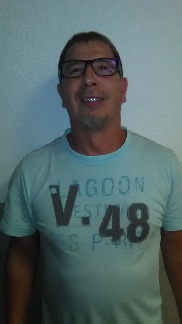 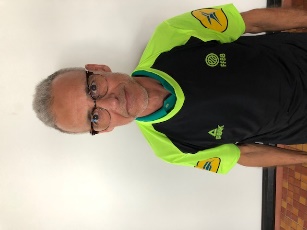 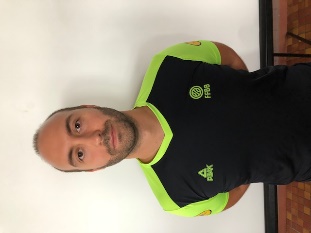 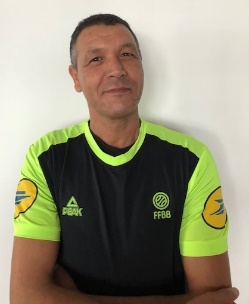 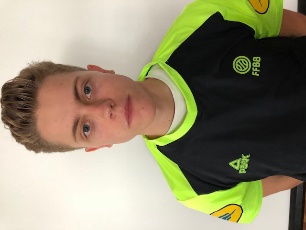 AMRI DrissANOUD AbdellahARRONDEAU PhilippeBALDUCCI EvaBELAOUNI MohamedBOUSBAA AlexandreCHAKRIDA AzizCHARRIER Nathanaël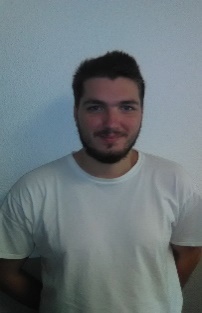 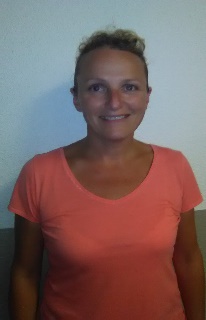 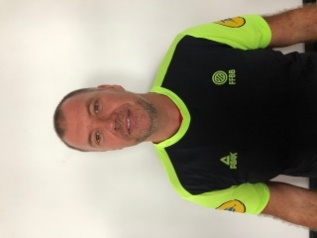 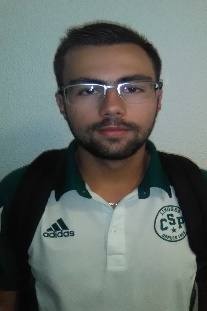 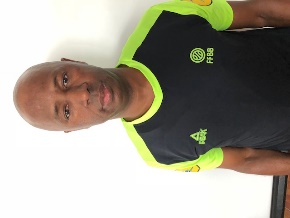 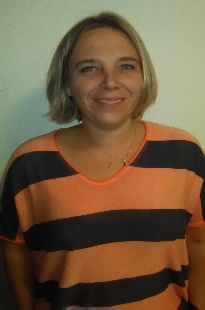 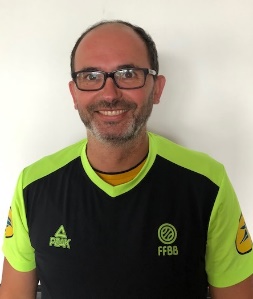 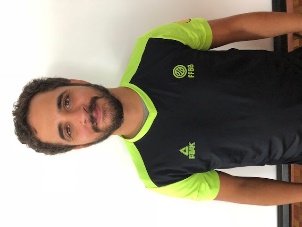 CLAVAUD AnthonyDESCHAMPS VéroniqueDESMIS FrédéricGOMES StevenGOMIS BrunoHAUGUEL AurélieHENRIQUES Jean-PaulJANICOT Samir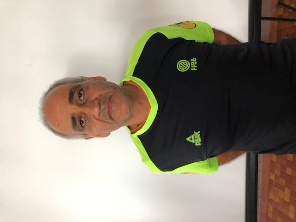 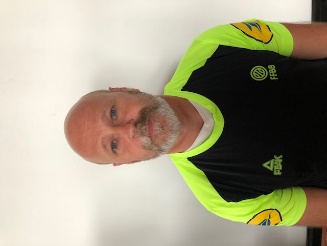 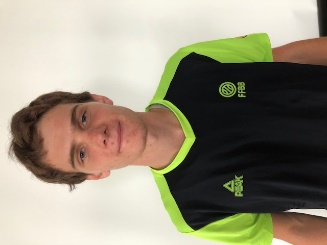 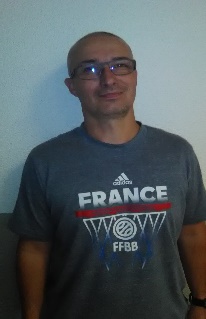 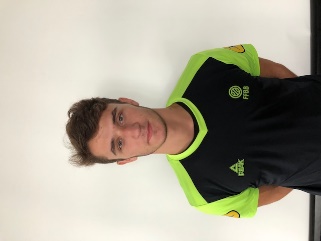 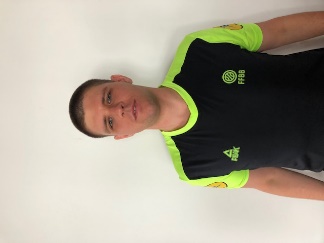 JAWAHIR AhmedLABADOT FrédéricLABARBE EmmanuelLEBER BenjaminLEVESQUE EricMASSON LoïcPARET JulienPETIT Damien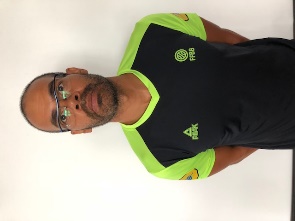 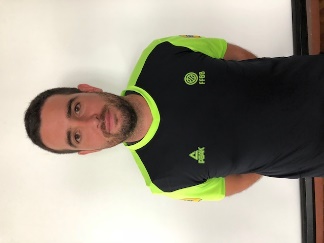 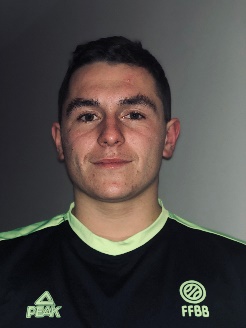 RECZEK MaximeRESAMPA StephanTACHOIRES MathieuVATTOLO Florendo